Funkcjonowanie kl. II dTemat: Prawidłowe i nieprawidłowe zachowania między ludźmi-omawianie zdjęć i opisywanie.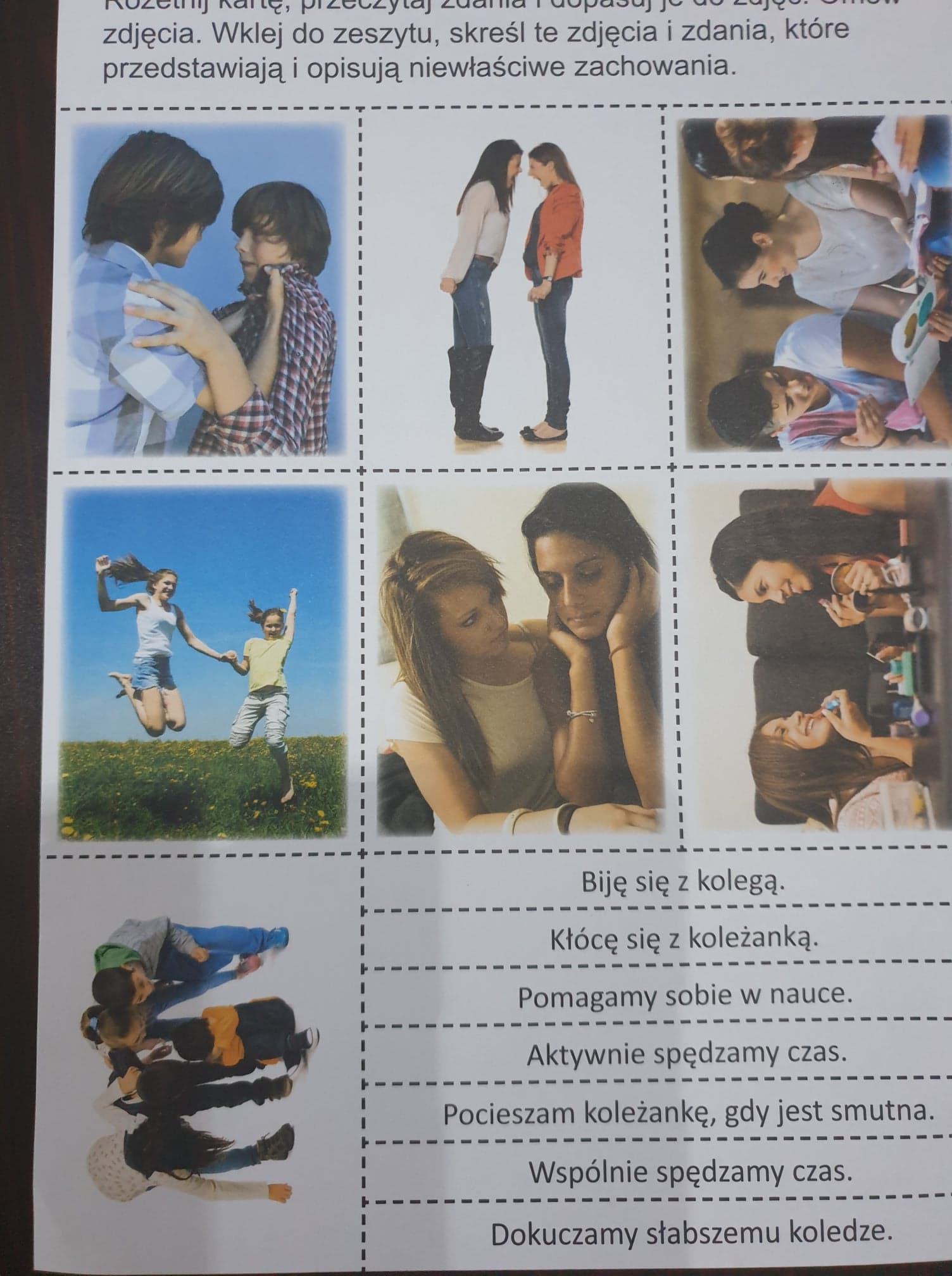 